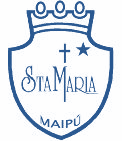  GUÍA DE AUTOAPRENDIZAJE N°9: MATEMÁTICA1° BÁSICOEscribe tu nombre y apellido con letra ligada.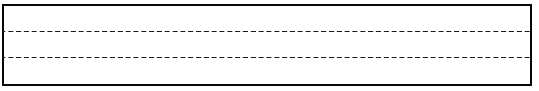 Hoy es: (ejemplo: Viernes 5 de mayo, 2020)Colorea este dibujo según las indicaciones que se mencionan en el vídeo explicativo. 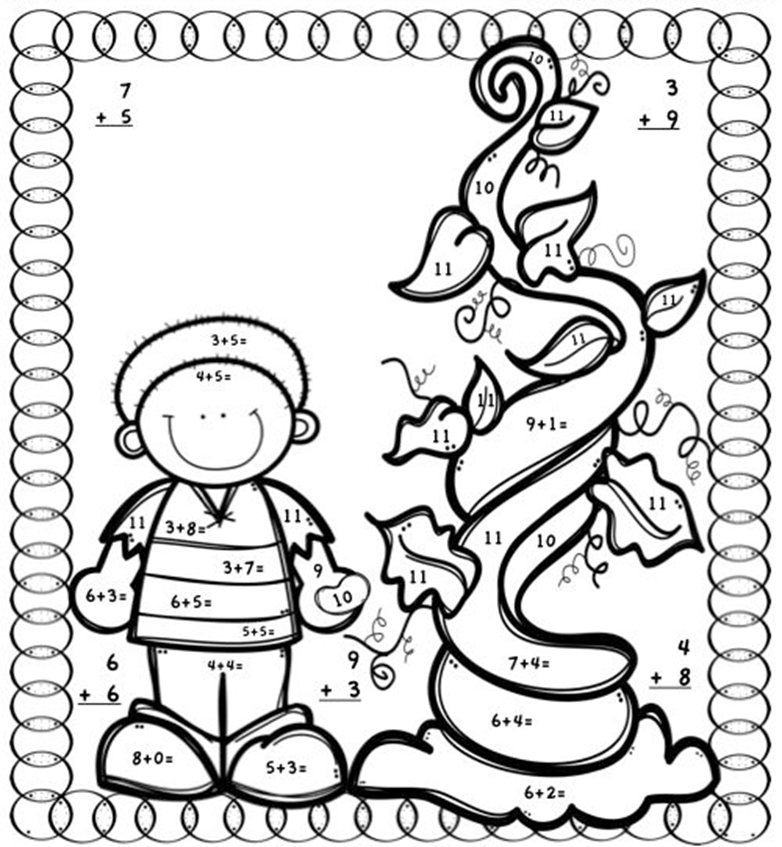 2.- Completa la familia del número 30, según indica el vídeo. 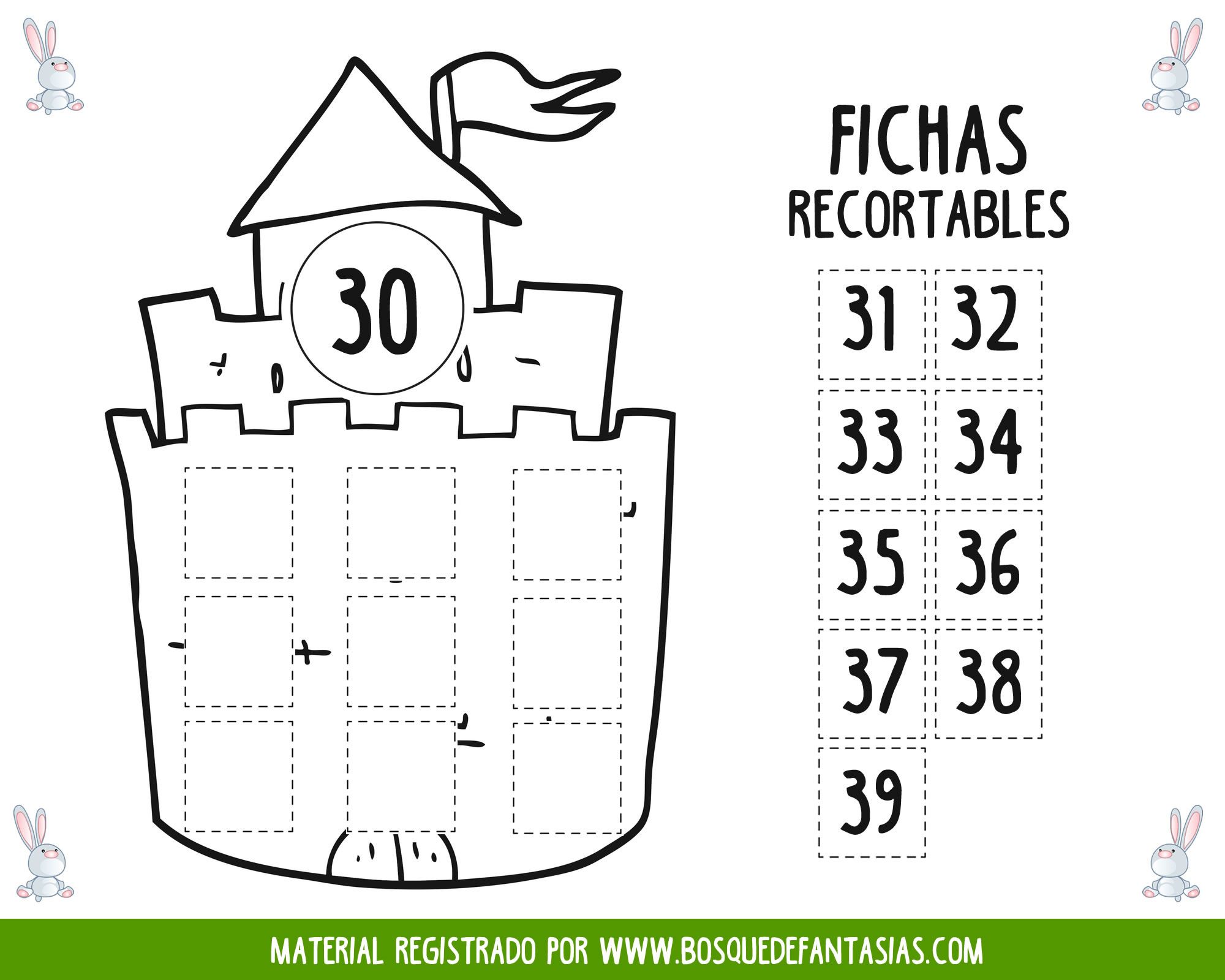 3.- Colorea en cada barra la Unidad y la Decena según se indica en el vídeo.  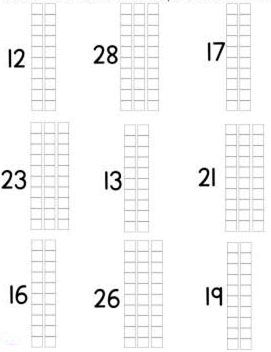 4.- Completa cada ejercicio de la tabla de manera pictórica y simbólica según corresponda en cada caso. 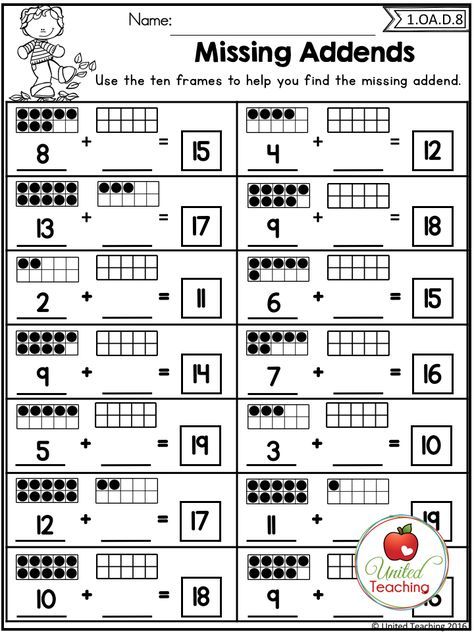 II.- Selección múltiple: Marca con una X la alternativa correcta, según indica el vídeo.OA: 09 CONTENIDO: Comprensión de la adición. 1.- En la adición de los peces, ¿Cuál es el total de esa suma? 5 18 9 2.- ¿Cuál es el total de la suma de la pregunta N°2?2025 193.- ¿Cuál es la representación pictórica correcta según el ejemplo dado? 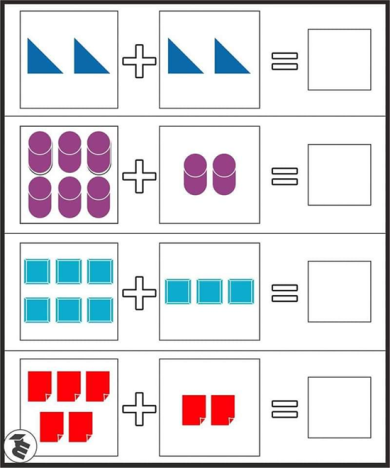 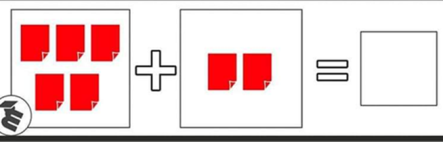 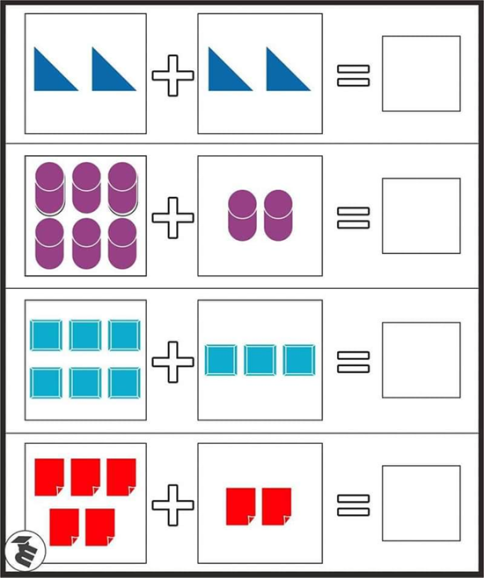 4.- ¿Cuál es la representación simbólica?  4 + 6 4 + 4   8 + 0 5.-  ¿Cuántas galletas tiene la niña ahora? Recuerda utilizar la recta numérica. 5 galletas.  8 galletas.   7 galletas. 6.- ¿Cuál es el número que debe acompañar al 10 y resolver el problema que se presenta? 8 6 16